DRAFT AGENDA v0.3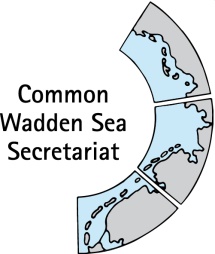 Expert Group Swimway(EG-Swimway 23-1) 7 February 2023Online meetingOpening of the Meeting and adoption of the AgendaThe meeting will be opened by CWSS at 7 February 2023 on 13:30. Proposal: Adopt the draft agenda of the meeting.Adoption of the draft summary record and next meetingDocument: EG-Swimway23-1-2 Summary record 22-4Proposal: Adopt draft summary record of previous meeting AnnouncementsDocument: EG-Swimway23-1-3-AnnouncementsMeeting participants are invited to hand in their information to CWSS before the meeting. Individual general announcements will not be repeated in this online format, but time given for questions. Focus is on exchange of information on Swimway related projects and proposal initiatives. Proposal: Note the information.ChairmanshipSelection of chairperson for EG-Swimway. Proposal: Agree on chairpersonTrilateral Governmental Conference 2022 & trilateral informationWrap up Swimway side event and Trilateral Governmental Conference (TGC), (Jeroen, Oliver, Paddy, CWSS).Proposal: Note the informationSWIMWAY vision and action programmeTrilateral project opportunitiesDiscussion trilateral project proposal opportunities (Paddy, Andreas, Jeroen)Proposal: Note the information Windows of opportunity - interconnectivityPresent draft paper (Jeroen).Proposal: Note the informationWork plan Documents: EG-Swimway 23-1/7Draft ToR Discuss draft ToR and additional suggestions, and discuss right balance between theory (meetings, reports, papers, conferences etc.) and practice (mitigation, restoration, active conservation etc.) of the future group work. Proposal: Agree on a draft proposal for TOR and on any additional suggestion to improve the performance of the TWSC, focused on the issues listed in the draft Wilhelmshaven Declaration.	Any Other Business and next meetingDiscuss any other business (AOB) and next meeting(s). Proposal: Note the information ClosingThe meeting will be closed no later than 16:00 on 7 February 2023.